.Restart on the 7th wall after 32 counts[1-8]	Walk fwd 2x, sailorstep, paddle turns[9-16]	RF point fwd, RF point to R 2x, Slide, touch[17-24]	hip swing 2x, rockstep, coasterstep[25-32]	LF point fwd, LF point L side, coasterstep ¼turn, swivelsRestart on 7th wall after 32C, swivel ¼ turn to L side (6:00) on C 8[33-40]	Rockstep, shuffle ½ , slide ¼[41-48]	kickball change, kick, touch, jazz box, touchContact: satuketellapper@gmail.comSwingin' Cars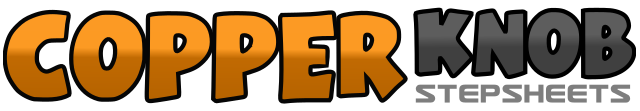 .......Count:48Wall:2Level:Beginner / Newcomer WCS.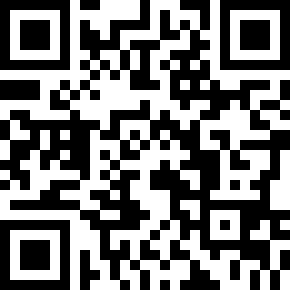 Choreographer:Satu Ketellapper (NL) - October 2017Satu Ketellapper (NL) - October 2017Satu Ketellapper (NL) - October 2017Satu Ketellapper (NL) - October 2017Satu Ketellapper (NL) - October 2017.Music:Misbehavin' - PentatonixMisbehavin' - PentatonixMisbehavin' - PentatonixMisbehavin' - PentatonixMisbehavin' - Pentatonix........1-2R walk fwd, L walk fwd3&4RF behind LF, LF step next to RF, RF step to R side5-8LF step 1/4 turn on right side 4x, change weight from R to L on count 81-4RF point fwd, RF point R side5-8RF big step to R side, change weight from R to L on count 81-2RF step out to R side, Swing hips from L to R side3-4swing hips from R to L side5-6RF rockstep fwd, recover7&8RF step behind, LF step next to RF, RF step fwd1-2LF point fwd, LF point to L side3&4LF step ¼ turn back (9:00), RF step next to LF, LF step fwd5-8Swivels fwd, R, L, R, L1-2RF rockstep fwd, recover3&4RF step ¼ to R side (12:00), LF step next to RF, RF step ¼ to R side fwd (3:00)&5LF step ¼ turn (6:00)6-8Side to L side1&2RF kick fwd, RF close to LF, LF step cross over RF(weight on LF)3&4RF kick fwd, RF close to LF, LF step touch next to RF5-8LF cross over RF, RF step back, LF step to L side, Rf touch next to LF